Ханты-Мансийский автономный округ-ЮграНефтеюганское районное муниципальное общеобразовательное бюджетное  учреждение«Сингапайская средняя общеобразовательная школа»Протокол № 7Заседания Управляющего совета НРМОБУ «Сингапайская СОШ»от 17.06.2022 годаПрисутствовали:Коновалова Л.В. – директор школыПетякина И.А. – представитель школыИльюк Е.С. - представитель школыМоскалюк Н.А. - представитель школыФоменко Л.В. – председатель профсоюзного комитетаХаликова С.Т. – кооптированный член УСАрнгольд С.А. - представитель родительской общественностиЯлукова Т.В. - представитель родительской общественностиКислякова О.В. – представитель родительской общественностиЗубрий В.Ю. - представитель родительской общественностиГорбунова Т.А. - представитель родительской общественностиАрышева В.П. - представитель родительской общественностиКалинина О.В. - представитель родительской общественностиХороших З.К. - председатель ячейки с.п. Сингапай районного общества инвалидовПьянкова А. – учащаяся школыХолбекова Г. – учащаяся школыПОВЕСТКАСогласование Положения «О школьной форме и внешнем виде обучающихся НРМОБУ «Сингапайская СОШ»». (Коновалова Л.В.)По первому вопросу Согласование Положения «О школьной форме и внешнем виде обучающихся НРМОБУ «Сингапайская СОШ»  слушали  директора  школы          Л.В. Коновалову.  Членам УС было предложено высказать свои замечания и предложения по данному Положению и проголосовать.Решение:  информацию принять к сведению, согласовать Положение «О школьной форме и внешнем виде обучающихся НРМОБУ «Сингапайская СОШ». 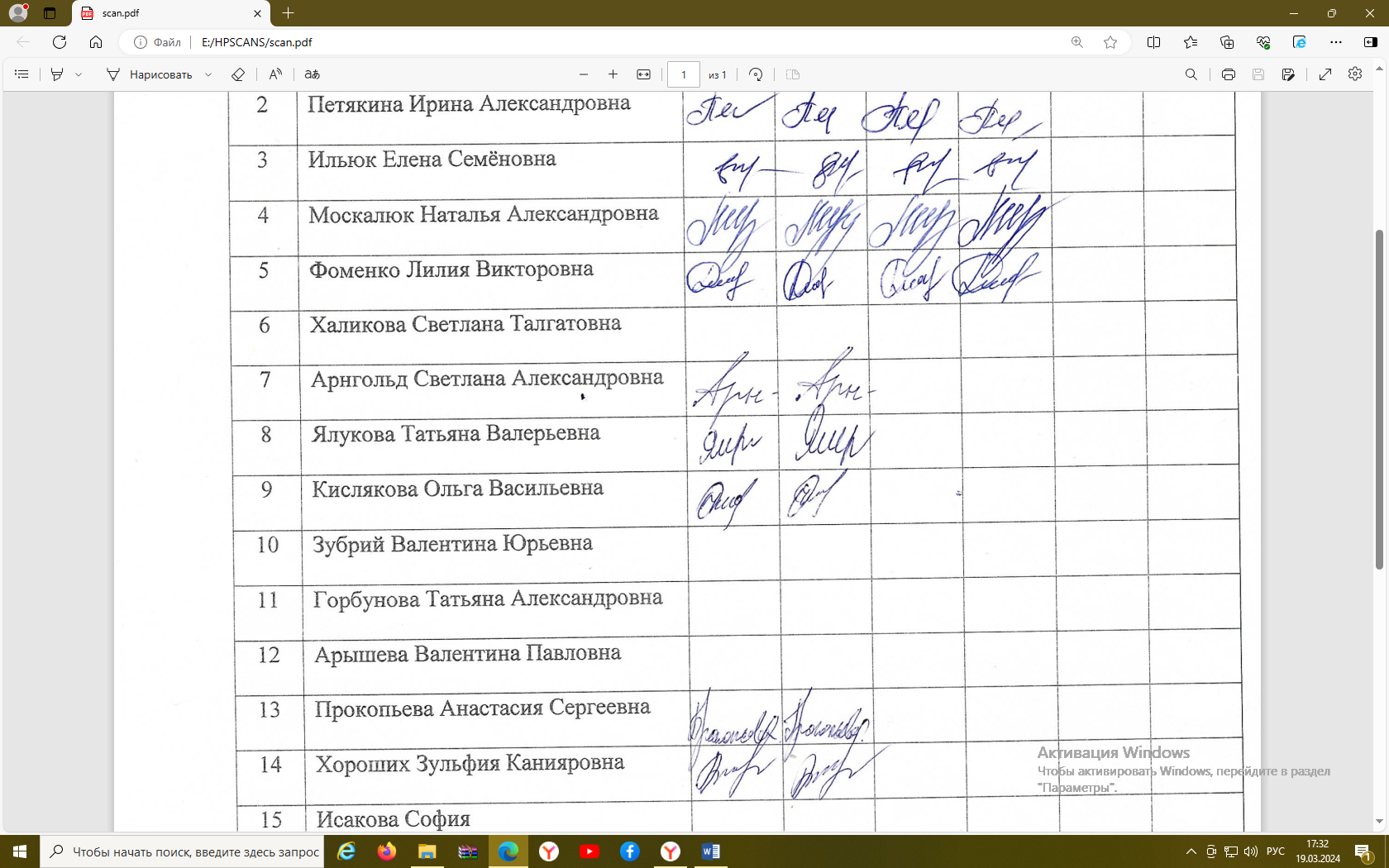 Председатель УС    _________________  О.В. Кислякова 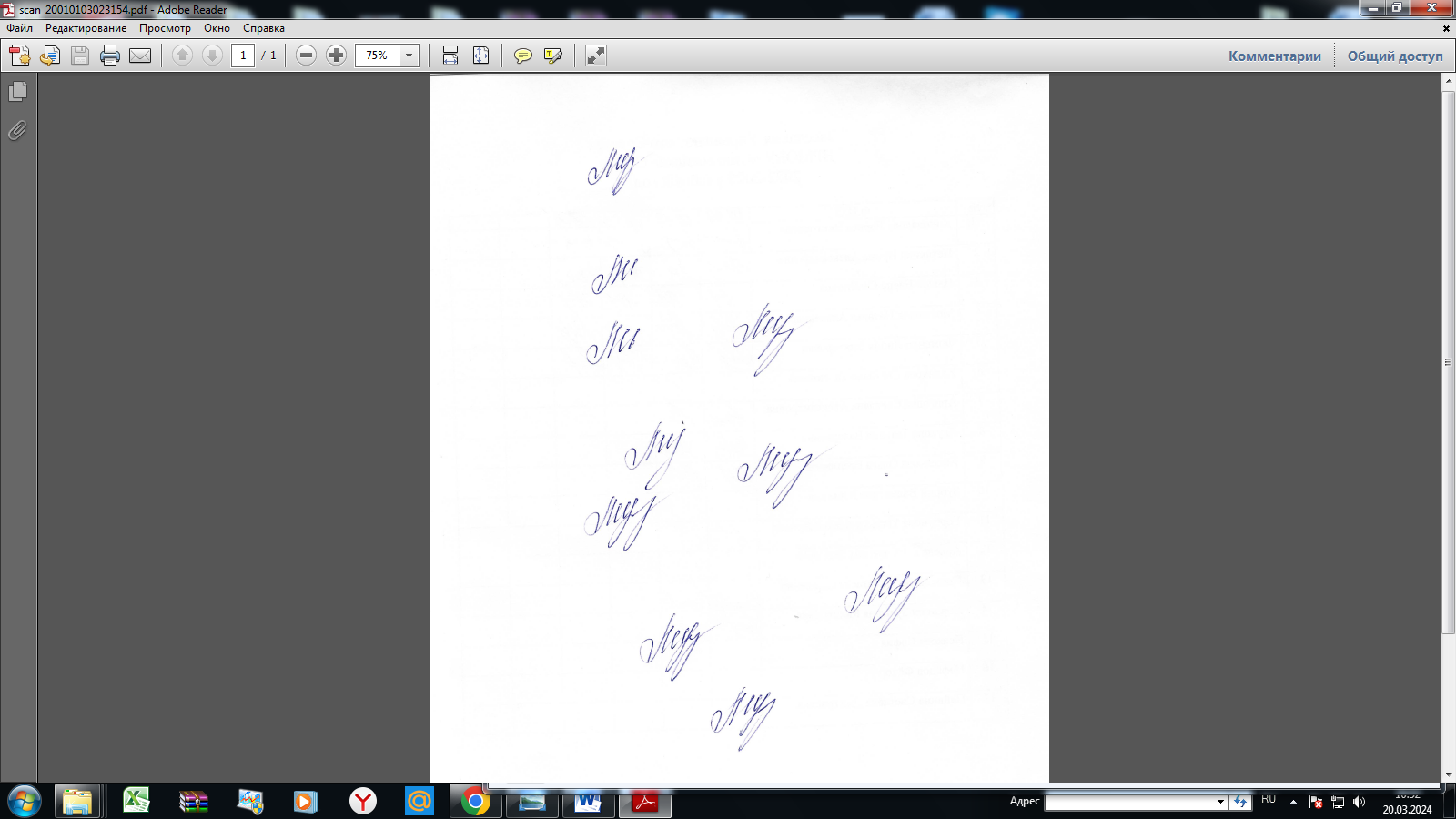 Секретарь УС         _________________   Н.А. Москалюк